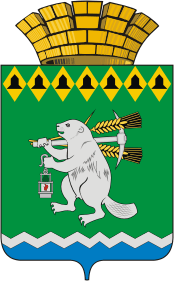 Администрация Артемовского городского округаПОСТАНОВЛЕНИЕот ___________                                                                                    № _____-ПАОб утверждении Порядка предоставления субсидиимуниципальным унитарным предприятиям Артемовского городского округа на погашение задолженности для завершения процедуры ликвидации и предотвращения банкротстваВ соответствии со статьей 78 Бюджетного кодекса Российской Федерации, статьей 62 Гражданского кодекса Российской Федерации, Федеральным законом от 26 октября 2002 года № 127-ФЗ «О несостоятельности (банкротстве)», Федеральным законом от 06 октября 2003 года № 131-ФЗ «Об общих принципах организации местного самоуправления в Российской Федерации», руководствуясь статьями 30, 31 Устава Артемовского городского округа, ПОСТАНОВЛЯЮ:1. Утвердить Порядок предоставления субсидии муниципальным унитарным предприятиям Артемовского городского округа на погашение задолженности для завершения процедуры ликвидации и предотвращения банкротства (Приложение).2. Постановление опубликовать в газете «Артемовский рабочий», разместить на Официальном портале правовой информации Артемовского городского округа (www.артемовский-право.рф) и на официальном сайте Артемовского городского округа в информационно-телекоммуникационной сети «Интернет» (www.artemovsky66.ru).3. Контроль за исполнением постановления оставляю за собой.Глава Артемовского городского округа                                      К.М. ТрофимовПриложение УТВЕРЖДЕНпостановлением Администрации Артемовского городского округаот ____________ № ______-ПАПорядок предоставления субсидии муниципальным унитарным предприятиям Артемовского городского округа на погашение задолженности для завершения процедуры ликвидации и предотвращения банкротстваГлава 1. Общие положения1. Порядок предоставления субсидии муниципальным унитарным предприятиям Артемовского городского округа (далее – МУП) на погашение задолженности для завершения процедуры ликвидации и предотвращения банкротства разработан в соответствии со статьей 78 Бюджетного кодекса Российской Федерации, статьей 62 Гражданского кодекса Российской Федерации, статьей 30 Федерального закона от 26 октября 2002 года                     № 127-ФЗ «О несостоятельности (банкротстве)» и устанавливает цели, условия и порядок предоставления субсидии, требования к отчетности, контроль за соблюдением условий предоставления субсидии (далее - Порядок).2. Целью предоставления субсидии является погашение образовавшейся задолженности по налогам, сборам, иным обязательным платежам и денежным обязательствам для завершения процедуры ликвидации МУП и предотвращения банкротства.3. Субсидия МУП на погашение задолженности для завершения процедуры ликвидации и предотвращения банкротства (далее - субсидия) предоставляется в пределах бюджетных ассигнований, предусмотренных на данные цели, на соответствующий финансовый год решением о бюджете Артемовского городского округа.4. Главным распорядителем средств бюджета Артемовского городского округа, выделяемых для предоставления субсидии, является Администрация Артемовского городского округа (далее - Администрация).Глава 2. Условия и порядок предоставления субсидии5. Условиями предоставления субсидии являются:1) нахождение МУП в стадии ликвидации;2) отсутствие решения арбитражного суда о признании МУП банкротом и об открытии конкурсного производства; определения арбитражного суда о введении финансового оздоровления; определения арбитражного суда о введении внешнего управления;3) наличие задолженности перед кредиторами по денежным обязательствам, по выплате выходных пособий и (или) об оплате труда лиц, работающих или работавших по трудовому договору, и (или) по уплате обязательных платежей;4) недостаточность денежных средств и имущества для погашения кредиторской задолженности.6. В целях предоставления субсидии МУП должно соответствовать всем условиям, указанным в пункте 5 настоящего Порядка.7. Субсидия предоставляется на безвозвратной и безвозмездной основе на погашение задолженности по налогам, сборам, страховым взносам, пеням и штрафам в бюджеты разных уровней бюджетной системы Российской Федерации, иным обязательным платежам и денежным обязательствам, расходам, предусмотренным промежуточным ликвидационным балансом, и иным расходам, связанным с ликвидацией МУП.8. Размер субсидии определяется согласно реестру требований кредиторов и смете расходов, возникших в процессе ликвидации МУП.9. Субсидия предоставляется для погашения образовавшейся задолженности по налогам, сборам, иным обязательным платежам и денежным обязательствам для завершения процедуры ликвидации МУП и предотвращения банкротства на дату подачи заявки.10. Для получения субсидии ликвидационная комиссия (ликвидатор) МУП представляет в отдел по учету и отчетности Администрации следующие документы:1) заявку (приложение № 1 к настоящему Порядку);2) копию устава МУП;3) копию выписки из ЕГРЮЛ с отметкой о нахождении МУП в процессе ликвидации;4) реестр требований кредиторов и смету расходов, возникших в процессе ликвидации МУП;5) документы, подтверждающие недостаточность денежных средств и имущества у МУП на погашение кредиторской задолженности;6) информацию об отсутствии вынесенного решения арбитражного суда о признании МУП банкротом и об открытии конкурсного производства; определения арбитражного суда о введении финансового оздоровления; определения арбитражного суда о введении внешнего управления.11. Копии документов должны быть заверены председателем ликвидационной комиссии (ликвидатором) МУП, который несет ответственность за достоверность сведений, содержащихся в представленных документах.12. Администрация в течение 3 рабочих дней с момента получения документов создает рабочую группу. Персональный состав рабочей группы утверждается распоряжением Администрации. Подготовка проекта распоряжения обеспечивается отделом по учету и отчетности Администрации.13. Отдел по учету и отчетности в течение 2 рабочих дней с момента создания рабочей группы передает секретарю рабочей группы пакет документов, указанный в пункте 10 настоящего Порядка. 14. Решение о выделении субсидии на цели, указанные в пункте 2 настоящего Порядка, принимается рабочей группой.15. Рабочая группа в срок не позднее 10 рабочих дней с даты получения пакета документов, указанного в пункте 10 настоящего Порядка, рассматривает заявку и приложенные к ней документы и принимает решение о предоставлении либо отказе в предоставлении субсидии.16. Основанием для отказа в предоставлении субсидии является:1) несоответствие МУП условиям предоставления субсидии, указанным в пункте 5 настоящего Порядка;2) несоответствие представленных МУП документов требованиям, указанным в пунктах 10, 11 настоящего Порядка.17. Решение рабочей группы оформляется протоколом заседания рабочей группы, по форме согласно Приложению № 2 к настоящему Порядку.18. Секретарь рабочей группы в течение 3 рабочих дней с даты принятия решения о предоставлении или об отказе в предоставлении субсидии уведомляет ликвидационную комиссию (ликвидатора) МУП о принятом решении.19.  Секретарь рабочей группы в течение 3 рабочих дней с даты принятия решения о предоставлении субсидии готовит, обеспечивает согласование и направляет главе Артемовского городского округа на подписание проект постановления Администрации о предоставлении субсидии.20. На основании постановления Администрации секретарь рабочей группы в течение 3 рабочих дней готовит проект соглашения о предоставлении субсидии (далее – Соглашение) по форме согласно Приложению № 3 к настоящему Порядку.21. Выплата субсидии осуществляется Администрацией путем перечисления денежных средств на расчетный счет МУП, в отношении которого принято решение о предоставлении субсидии, в течение 5 рабочих дней после подписания Соглашения.Глава 3. Требования к отчетности22. МУП обязано в срок, указанный в Соглашении, предоставить в отдел по учету и отчетности Администрации отчет и документы (заверенные надлежащим образом копии этих документов), подтверждающих целевое использование средств субсидии, в соответствии с приложением № 4 к настоящему Порядку.Глава 4. Требования к осуществлению контроля за соблюдением условий, целей и порядка предоставления субсидий и ответственности за их нарушение23. Контроль за целевым использованием средств субсидий, за соблюдением условий и порядка предоставления субсидии осуществляется отделом по учету и отчетности Администрации.24. В случае выявления Администрацией фактов нарушения получателем субсидии целевого использования, условий и порядка предоставления субсидии, решение о предоставлении субсидии аннулируется, а перечисленная субсидия подлежит возврату в полном объеме в бюджет Артемовского городского округа в течение 10 рабочих дней с даты предъявления получателю субсидии требования об обеспечении возврата средств субсидии.Требование об обеспечении возврата средств субсидии в бюджет Артемовского городского округа подготавливается в письменной форме с указанием получателя субсидии, платежных реквизитов, срока возврата и суммы субсидии, подлежащей возврату.25. В случае отказа получателя субсидии от добровольного исполнения предъявленного требования об обеспечении возврата средств субсидии в бюджет Артемовского городского округа субсидия взыскивается в судебном порядке.26. Неиспользованный остаток средств субсидии подлежит возврату в бюджет Артемовского городского округа в сроки, установленные в Соглашении.Приложение № 1к Порядку предоставления субсидии муниципальным унитарным предприятиям Артемовского городского округа на погашение задолженности для завершения процедуры ликвидации и предотвращения банкротства    На бланке МУП                                                в Администрацию                                                Артемовского городского округаЗаявкана предоставление субсидии на погашениезадолженности для завершения процедурыликвидации и предотвращения банкротства    Прошу  Вас  рассмотреть  вопрос  о  предоставлении  субсидии из бюджетаАртемовского городского  округа  на  погашение  задолженности  для  завершения процедуры ликвидации и предотвращения банкротства в сумме __________________________________________________________________    Полное наименование предприятия __________________________________    Сокращенное наименование предприятия _____________________________    Юридический адрес _______________________________________________    Ф.И.О. руководителя ______________________________________________    Телефон _________________________________________________________    ИНН/КПП _______________________________________________________    ОГРН ___________________________________________________________    Банковские реквизиты _____________________________________________    Перечень  прилагаемых  документов  (с  указанием  количества  листов  иэкземпляров):    1. ______________________________________________________________    2. ______________________________________________________________    3. ______________________________________________________________    4. ______________________________________________________________    5. ______________________________________________________________    Ликвидационная комиссия/ликвидатор МУП  ___________/______________    М.П. ДатаПриложение № 2к Порядку предоставления субсидии муниципальным унитарным предприятиям Артемовского городского округа на погашение задолженности для завершения процедуры ликвидации и предотвращения банкротстваПРОТОКОЛзаседания рабочей группы по рассмотрению заявки муниципального унитарного предприятия на предоставление субсидии на погашениезадолженности для завершения процедуры ликвидации и предотвращения банкротства_______________________________________________________________г. АртемовскийРуководитель рабочей группы:Секретарь:Присутствовали:________________________________________________________________________________________________________________________________________________________________________________________________________________________________________________________________________________________________________________________________________________________________________Повестка дня:рассмотрение заявки муниципального унитарного предприятия на предоставление субсидии на погашение задолженности для завершения процедуры ликвидации и предотвращения банкротстваПредставлена заявка муниципального унитарного предприятия __________________________________________________________________(наименование муниципального унитарного предприятия)Перечень документов, представленных на рассмотрение комиссии:1._________________________________________________________________2._________________________________________________________________3._________________________________________________________________По итогам проверки документов и расчетов, представленных муниципальным унитарным предприятием на предоставление субсидии на погашение задолженности для завершения процедуры ликвидации и предотвращения банкротстваРешили:1) предоставить субсидию ____________________ (наименование муниципального унитарного предприятия) в сумме ________ рублей (цифрами и сумма прописью) в пределах лимитов бюджетных обязательств, утвержденных на текущий финансовый год, на погашение следующей задолженности:2) отказать в предоставлении субсидии МУП (с указанием основания)___________________________________________________________________________________________________________________________Результаты голосования:"за" __ чел., "против" ___ чел., "воздержались" ___ чел.Приложение № 3к Порядку предоставления субсидии муниципальным унитарным предприятиям Артемовского городского округа на погашение задолженности для завершения процедуры ликвидации и предотвращения банкротстваПРОЕКТ СОГЛАШЕНИЯАдминистрация Артемовского городского округа, в лице главы Артемовского городского округа ______________________________, действующего на основании Устава Артемовского городского округа, именуемая в дальнейшем «Администрация», с одной стороны, и Муниципальное унитарное предприятие «______________» в лице _________________________________, действующего на основании _____________________, именуемое в дальнейшем «Получатель субсидии», с другой стороны, заключили настоящее соглашение о нижеследующем.Раздел 1. Предмет Соглашения1.1. Предметом настоящего Соглашения является предоставление субсидии Муниципальному унитарному предприятию «___________________________________________» на погашение задолженности для завершения процедуры ликвидации и предотвращения банкротства (далее - субсидия) в порядке и на условиях, определенным настоящим Соглашением.1.2. Главным распорядителем бюджетных средств субсидии является Администрация.Раздел 2. Права и обязанности2.1. Администрация обязуется:2.1.1. Осуществлять перечисление субсидии на расчетный счет Получателя субсидии в соответствии с разделом 3 настоящего Соглашения.2.2. Администрация имеет право:2.2.1. проводить проверки соблюдения Получателем субсидии условий, установленных настоящим Соглашением;2.2.2. осуществлять проверки целевого использования субсидии, полученной Получателем субсидии в рамках настоящего Соглашения, а также соответствия представленных отчетов и фактического исполнения;2.2.3. запрашивать от Получателя субсидии необходимую дополнительную информацию, связанную с реализацией настоящего Соглашения;2.2.4. требовать возврат средств, при установлении факта нецелевого использования или нарушения условий, целей и порядка предоставления субсидии Получателем субсидии;2.3. Получатель субсидии обязуется:2.3.1. осуществлять использование целевой субсидии по целевому назначению;2.3.2. предоставить в срок до ____________ в Администрацию отчет о расходах, произведенных за счет средств субсидии;2.3.3. осуществить возврат в бюджет Артемовского городского округа субсидии в случае нецелевого использования средств, нарушения условий, целей и порядка предоставления субсидии, на сумму выявленного нецелевого использования;2.3.4. осуществить возврат в бюджет Артемовского городского округа неиспользованный остаток средств субсидии в срок до_____________;2.3.5. в случае изменения платежных реквизитов незамедлительно уведомлять Администрацию путем направления соответствующего письменного извещения, подписанного уполномоченным лицом;2.4. получатель субсидии дает согласие на осуществление Администрацией и органами муниципального финансового контроля проверок соблюдения Получателем субсидий условий, целей и порядка их предоставления.Раздел 3. Порядок расчета и перечисления целевой субсидии3.1. Субсидия по настоящему Соглашению предоставляется в пределах бюджетных ассигнований, предусмотренных в бюджетной росписи главного распорядителя бюджетных средств на ____ год.3.2. Субсидия предоставляется в размере ________ (___________) рублей.3.3. Перечисление Субсидии производится в течение 5 (пяти) рабочих дней с момента заключения настоящего Соглашения.Раздел 4. Ответственность сторон4.1. Стороны несут ответственность за неисполнение или ненадлежащее исполнение обязательств по настоящему Соглашению в соответствии с законодательством Российской Федерации.4.2. Получатель субсидии несет ответственность за достоверность предоставляемых сведений об использовании средств, представляемых по настоящему Соглашению.4.3. Получатель субсидии в бесспорном порядке возвращает денежные средства в случаях и размерах, определенных подпунктом 2.3.5  пункта 2.3 раздела 2 настоящего Соглашения.Раздел 5. Сроки действия Соглашения5.1. Настоящее Соглашение вступает в силу со дня его подписания Сторонами и действует до полного исполнения Сторонами своих обязательств.Раздел 6. Заключительные положения6.1. Взаимоотношения Сторон, не урегулированные настоящим Соглашением, регулируются действующим законодательством Российской Федерации.6.2. Изменения и дополнения в настоящее Соглашение осуществляются по взаимному согласию Сторон в письменной форме в виде дополнений к настоящему Соглашению, которые являются его неотъемлемой частью.6.3. Настоящее Соглашение составлено в двух экземплярах, имеющих одинаковую юридическую силу, по одному экземпляру для каждой из сторон.7. Юридические адреса и банковские реквизиты сторонПриложение № 4к Порядку предоставления субсидии муниципальным унитарным предприятиям Артемовского городского округа на погашение задолженности для завершения процедуры ликвидации и предотвращения банкротстваОтчетоб использовании субсидии на погашениезадолженности для завершения процедуры ликвидациии предотвращения банкротстваОстаток средств субсидии на отчетную дату ________________ руб.Приложение: (платежные документы)Ликвидационная комиссия/ликвидатор МУП __________/_____________М.П."__" __________ _______ г.Наименование (ФИО) кредитораСумма задолженности, руб.ДатаПодписи членов рабочей группы:(должность)(подпись)г. Артемовский«__» _________ 20__ г.АдминистрацияПолучатель субсидииМ.П.М.П.Наименование (ФИО) кредитораСумма  задолженности (руб.)Реквизиты платежного документа, подтверждающего факт оплатыСумма платежного документа, подтверждающего факт оплатыПримечание